June / July - Week 5 (w/b 29.6.20)This week’s maths / English overview:Maths: telling the time / multiplicationEnglish: Australia / sea-related storiesPhonics: split digraph u_e (Phase 5) plus revisionSpellings: kOur current continent is Australia.**Login details are at the top of the page, should you need them :) ****Please note that some of our online activities flash player (see note above re. how to activate Flash Player). NB. Flash Player is unfortunately not available on all devices**Monday 29th JuneMaths:Warm-up – Today we’re practising our mental maths skills (Top Marks, Daily10):https://www.topmarks.co.uk/maths-games/daily10For this task, you get to be the pupil and the teacher! See Daily10.howtoplay for instructions. Today’s focus is addition challenges (Level 1).Task – For the next three days we will be learning to tell the time. It’s so important to be able to tell the time – the focus for Year 1 is to be able to read o’clock and half past times. Don’t forget to keep practise telling the time throughout the week!* Before we start, please have a quick look at this TellingTheTime.PowerPoint1, to check you can still remember o’clock! Remember – the long hand points to 12 for o’clock.* You are now going to make your own clock.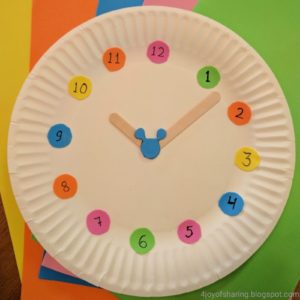 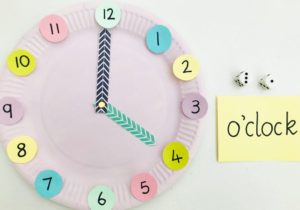 If you have a printer you can print out this Clock Template. Don’t worry if you don’t, you can use a paper / plastic / regular plate instead. Stick some numbers on, and remember to make one hand longer than the other. You can use a split pin if you have one (or some blu tac if you don’t) to help the hands to move.Phonics: Focus: revision - Her Majesty’s Marvellous Menu. Today’s challenge - Queen Elizabeth is hosting a wonderful feast to celebrate her birthday. She has some marvellous items in store for her guests to eat… but they can only eat them if they can read the menu!First read through the words on HerMajesty'sMenu.examples then complete the follow-up activity: Her Majesty's Marvellous Menu Activity Sheet. Don’t worry if you don’t have a printer, instead write each word from the menu in your book, then highlight each phoneme in a different colour e.g. c r ea m    c a k e s. Add the sound buttons and remember your ‘smile’ to show split digraphs!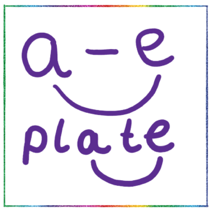 Spellings:  "k" sound Spellings Summer 2 3.7.20English / Geography: Whereabout in the world is Australia and what is it like? Do you know anything about Australia already? Go through this AllAboutAustralia.PowerPoint.Mon to find out more! Now play Year 1's Australia Quiz. Write the answers to each question (i.e. True or False) in your book. Look back at the PowerPoint to help you if you need to do. Good Luck 🍀 🇦🇺 🍀 How many did you get right? :)Reading: Choose an e-book story from Oxford Reading Owl – maybe a book from a higher level than you have read so far??  https://www.oxfordowl.co.uk/for-home/find-a-book/library-page/** See Tapestry for our class login details. **Geography/Art: This afternoon we are going to learn about one of Australia’s natural wonders … The Great Barrier Reef. Australia is an island, surrounded by water. Along its North-East Coast is a beautiful stretch of ocean containing The Great Barrier Reef; it is filled with lots of amazing sea creatures and is so big that it can be seen from space!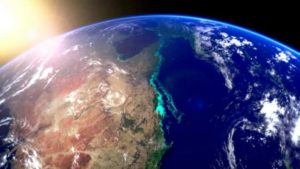 To find out more about it, watch this short video clip:https://www.nationalgeographic.com/travel/world-heritage/great-barrier-reef/Today's task - imagine you are a deep-sea diver and you have just come back from a dive in The Great Barrier Reef! What amazing things did you see? Create a piece of artwork to show what you saw. You can use whatever media you wish – pastels, collage, paints, wax crayons etc. – so long as it is bold, bright and colourful! Use these GreatBarrierReef.Images to help you if you wish: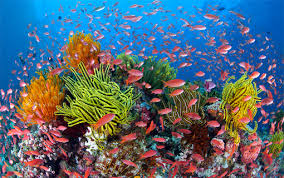 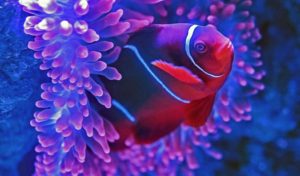 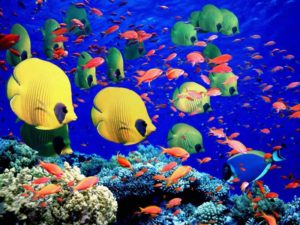 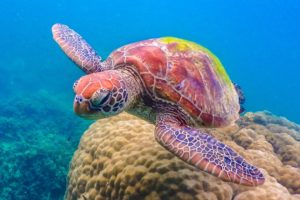 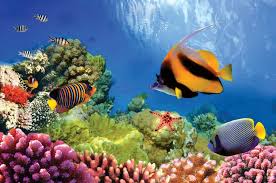 PE: Joe Wicks 5 Minute Workout 1 - Play your favourite song and work your way through Joe’s workout cards. 🤸🏻‍♀️⛹🏻‍♀️🕺Tuesday 30th JuneMaths:Warm-up: Today we’re practising our mental maths skills again (Top Marks, Daily10):https://www.topmarks.co.uk/maths-games/daily10Please choose 2 of the subtraction challenges (Level 1) to complete today. Good luck! (See yesterday for instructions).Task: Today’s focus will be telling the time – half past. Go through this halfpast.PowerPoint2 with a grown-up. Be careful with half past because the short (hour) hand falls half-way between 2 numbers … remember that it is the number that it has gone past that tells us the hour.Using this teaching activity clock, practise telling the time – first o’clock, then half past. https://www.topmarks.co.uk/time/teaching-clockFirst, press reset – the hands will go back to 12 o’clock. Now keep clicking + 1 hour – can you read the o’clock times? Now press reset again – this time press + 30 minutes to get the time to half past 12, then keep clicking + 1 hour … can you read the half past times?Phonics: Focus: u_e. First watch Mr. Thorne does Phonics (u_e). https://www.youtube.com/watch?v=CQXnqp8g9WMNow play the Dragon’s Den game on Phonics Play. First, click Start, then Phase 5, then u_e. https://www.phonicsplay.co.uk/resources/phase/2/dragons-den(*needs FlashPlayer* - username: march20 / password: home)Spellings: see MondayEnglish / Geography: Today we are going to find out more about Australian animals – which ones do you already know? To learn more, watch https://www.youtube.com/watch?v=TkCq54_ho-AYour challenge today is to make fact files for 2 of your favourite Australian animals. Use the Australian Animals Fact File Writing Frames (2stars, p2) as a guide. Remember to write the name of your chosen animal nice and big at the top of the page. Use facts from the video clip to help you, as well as these Australian Animal Fact Cards if you wish.Reading: Some of you may have seen in the news a while ago that there were some terrible bushfires in Australia. Here is a lovely story about a firefighter and his dog during the bushfires. You can read / listen to the story here:https://www.storyberries.com/bedtime-stories-when-the-fires-came-short-stories-for-kids-australian-fires/Art (Drawing): You have a choice of drawing activities this afternoon – you are going to learn how to sketch a koala and/or a kangaroo. Use this Howtodraw Koala Kangaroo Stepbystep guide to help. Remember - when you sketch, you need to tickle the paper!Bonus activity – if you wish, you can also make your own koala and/or kangaroo on Purple Mash:https://www.purplemash.com/#app/pap/animals/Koala_paphttps://www.purplemash.com/#app/pap/animals/kangaroo_papLogin - Username: year1    Password: tree2020PE: Cosmic Kids Yoga today – Kickapoo the Kangaroohttps://www.youtube.com/watch?v=eGNHLzZhX6cWednesday 1st JulyMaths:Warm-up: Today we’re practising our mental maths skills again (Top Marks, Daily10):https://www.topmarks.co.uk/maths-games/daily10Please choose 2 of the ordering challenges (Level 1) to complete today. Good luck! (See Monday for instructions).Task: Using the teaching clock that we used yesterday https://www.topmarks.co.uk/time/teaching-clock , ask a grown up to set you some half past time challenges … can you read each of the times? Now have a go at this Half Past Activity. Weds . Don’t worry if you can’t print it out, you can write the times in your book instead.Phonics: Focus: u_e. Read the u_e words on the U E.PowerPoint.Weds. Ask a grown-up what any unknown ‘u_e’ words mean. Now read the words on the U E Split Digraph Flashcards.Weds. Can you sort them into real and nonsense words? Make 2 lists. Write the words in your book. Draw on the sound buttons for each word. NB. There are no alien pictures on any of the nonsense words.Spellings: see MondayEnglish / Geography: Today’s task is to design a poster – Come and Visit Australia! You can include whatever information you wish (e.g. weather, map, flag, animals, landmarks etc.), but it should include lots of interesting things that will tempt people to visit Australia. It should also be eye-catching and should include a mix of words and pictures. You can make it by hand or on the computer / iPad if you prefer. You can use these Australiafactcards Weds for extra ideas if you want.Reading: Following on from Monday's work on The Great Barrier Reef, today’s story is The Coral Reef by Laura Knowles and Jennie Webber. Watch it here:https://www.youtube.com/watch?v=oyT8lEuJxgEDo you notice about any patterns in the story?Art (Painting): Aboriginal people have lived on the continent now known as Australia for more than 50,000 years. Theirs is one of the oldest living civilizations in the world. Art is an important part of their culture and dot painting is a unique part of this art (see below).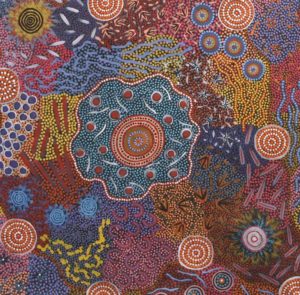 This afternoon, your task is to make your own piece of Aboriginal dot painting art.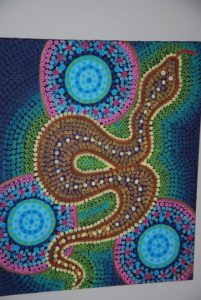 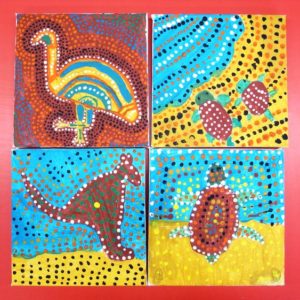 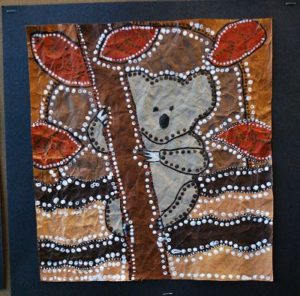  You have a choice of how you present your work:* Painting 1: You can do this on a piece of paper like this BakerRoss Dot Painting (choose one of these Baker Ross - animal templates to help you if you wish)* Painting 2: You can paint a stone like one of these if you prefer: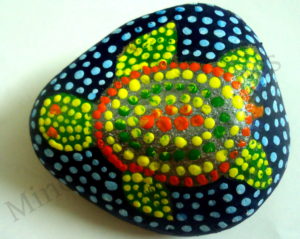 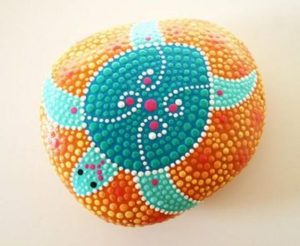 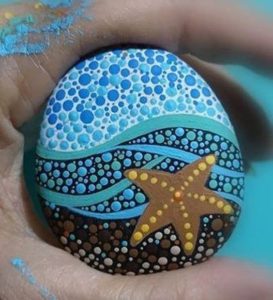 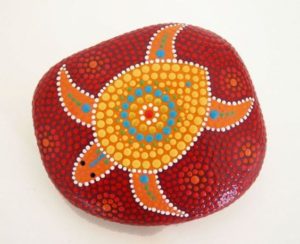 * iPad / Computer: Create your own dot painting on Purple Mash. Use the pictures above as exampleshttps://www.purplemash.com/#app/pap/historypaint/australian_arthttps://www.purplemash.com/#app/pap/animals/aboriginal_dot_paintingLogin -  Username: year1    Password: tree2020PE: See PE links at the top of the page – take your pick! 🤸🏻‍♀️⛹🏻‍♀️🕺Thursday 2nd JulyMaths:Warm-up: Today we are looking at repeated addition groups ofhttps://www.youtube.com/watch?v=A8trPHq1rx8Task: Multiplication - Today we are going to look at arrays again. Please look at week eight lesson 1  Make Arrays on the White Rose Home Learning website here https://whiterosemaths.com/homelearning/year-1/Then have a go at the linked activities here Y1 Summer Block 1 WO4 Make Arrays 2020Phonics: Focus: u_e. Complete the U E.phonemespotter.postcard.Thurs. activity. Make a list of all the u_ words you find. Remember to draw on the sound buttons.Spellings: see Monday - "k" soundEnglish: This week’s story is ‘the singing mermaid. If you don’t have the story at home here is a video.https://www.youtube.com/watch?v=KznvI5gnnvQTask: There are two templates to choose from to help write your story.Retell the story using the pictures and the word bank here Sequencing word bank the singing mermaidor this one - template 2 singing mermaid   If you can't easily print out the sheets, please use your workbook.Please do as much as you can, but if you want to do three pictures today and three tomorrow that's absolutely fine!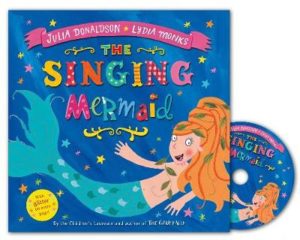 Reading: Why not read another sea-related book if you have one? It might be a story book or a non-fiction book e.g. about sharks.Science: Identifying plants - Trees  Identifying Plants TreesPE: See PE links at the top of the page – take your pick! 🤸🏻‍♀️⛹🏻‍♀️🕺Friday 3rd JulyMaths:Warm up: Doubles Game https://www.ictgames.com/mobilePage/archeryDoubles/index.htmlTask: Today we going to recap on  doubles!Please look at week eight lesson 2 Make Doubles  on the White Rose Home Learning website herehttps://whiterosemaths.com/homelearning/year-1/Then have a go at the linked activities here - Y1 Summer Block 1 WO5 Make Doubles 2020Phonics: Phonics Activity Mat phonics activity matSpellings: spelling test – how many do you get right this week?English/Reading:   Finishing off  retelling of the Singing Mermaid.If you have finished your retelling of the story, try Jazzy Jellyfish comprehension Jazzy JellyfishComputing: Inside a computer?Can you sort the items into those that have a computer chip inside them and those that do not? If you are not sure, see if you can find out with your adult.Computing Inside A ComputerPE: See PE links at the top of the page – take your pick! 🤸🏻‍♀️⛹🏻‍♀️🕺⭐️ Happy weekend! ⭐️